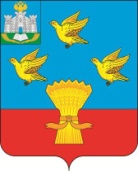 РОССИЙСКАЯ ФЕДЕРАЦИЯОРЛОВСКАЯ ОБЛАСТЬЛИВЕНСКИЙ РАЙОННЫЙ СОВЕТ НАРОДНЫХ ДЕПУТАТОВРЕШЕНИЕО персональном составе депутатов постоянных депутатских комиссий Ливенского районного Совета народных депутатов Орловской области        В соответствии со статьей 18 главы 2 Регламента Ливенского районного Совета народных депутатов Орловской областиЛивенский районный Совет народных депутатов решил:     1.Утвердить персональный состав депутатов постоянных депутатских комиссий Ливенского районного Совета народных депутатов Орловской области на срок полномочий Ливенского районного Совета народных депутатов Орловской области созыва 2021-2026 годов согласно приложению.     2. Настоящее решение  вступает в силу с момента его подписания.Председатель Ливенского районного Советанародных депутатов                                                                       М.Н. Савенкова                                                                             Приложение                                                                       к решению Ливенского районного Совета                                                                                              народных депутатов                                                                                                                                             от «    »            2021 года №  - РС                                                                  Постоянная депутатская комиссия по экономической политике, бюджету, налогам, муниципальной собственности и землепользованию.1. Акатова Ольга Ивановна2. Анисимов Василий Иванович3. Ефанов Сергей Васильевич4. Пентюхов Андрей Иванович5.Своротов Валерий Иванович6.Сорокин Александр Евгеньевич7. Цыкорев Николай АлександровичПостоянная депутатская комиссия по местному самоуправлению, депутатской деятельности, правовому регулированию, взаимодействию с правоохранительными органами и общественными объединениями. 1. Алдошина Светлана Анатольевна2. Амелякин Сергей Николаевич3. Воробьев Алексей Владимирович4. Домаев Сергей Иванович5. Лагутина Марина Владимировна6. Потапов Игорь Николаевич7. Янзин Сергей НиколаевичПостоянная депутатская комиссия по образованию, культуре, социальной политике, взаимодействию со  средствами массовой информации1. Дурнева Ирина Владимировна2. Дмитриев Геннадий Александрович3. Найденова Светлана Анатольевна4. Новикова Наталья Алексеевна5. Помятихина Елена Викторовна6. Ромашко Виталий Николаевич7. Хорев Александр АлексеевичПостоянная депутатская комиссия по вопросам жилищно-коммунального хозяйства и благоустройству1. Альянов Александр Иванович2. Богатых Наталья Михайловна3. Головин Александр Иванович4.Жихарев Михаил Алексеевич5. Зубанов Александр Николаевич 6. Колосова  Лидия Ивановна7. Печерский Владимир Викторович8. Платошкин Александр Николаевич9. Ревин Сергей Васильевич10. Тимофеев Игорь Михайлович            2021 года №      -РСг. ЛивныПринято на      заседанииЛивенского районного Советанародных депутатов